          АДМИНИСТРАЦИЯМУНИЦИПАЛЬНОГО РАЙОНА         КАМЫШЛИНСКИЙ    САМАРСКОЙ ОБЛАСТИ          ПОСТАНОВЛЕНИЕ            16.05.2017 г №218  Об определении форм участия граждан в обеспечении первичных мер пожарной безопасности, в том числе в деятельности   добровольной   пожарной   охраны   на территории  муниципального  района  Камышлинский  Самарской областиВ соответствии со статьей 19  Федерального закона от 21.12.1994 № 69-ФЗ «О пожарной безопасности», Федеральным законом от 06.10.2003 № 131-ФЗ «Об общих принципах организации местного самоуправления в Российской Федерации, руководствуясь Уставом муниципального района Камышлинский Самарской области, Администрация муниципального района Камышлинский Самарской областиПОСТАНОВЛЯЕТ: 	1. Утвердить Положение об определении форм участия граждан в обеспечении первичных мер пожарной безопасности, в том числе в деятельности добровольной пожарной охраны на территории муниципального района Камышлинский  Самарской области (далее - Положение) согласно приложению.   2. Всем гражданам, проживающим или временно пребывающим на территории муниципального района Камышлинский Самарской области, руководствоваться настоящим Положением в повседневной деятельности по обеспечению первичных мер пожарной безопасности. 3. Рекомендовать Главам сельских поселений муниципального района Камышлинский Самарской области:3.1. Принять соответствующие положения об определении форм участия граждан в обеспечении первичных мер пожарной безопасности, в том числе в деятельности добровольной пожарной охраны на территории сельских поселений муниципального района Камышлинский Самарской области.4. Опубликовать настоящее Постановление в газете «Камышлинские известия».5. Разместить настоящее Постановление на официальном сайте Администрации муниципального района Камышлинский Самарской области в сети Интернет /www.kamadm.ru/.6.  Контроль за исполнением настоящего Постановления оставляю за собой.7. Настоящее Постановление вступает в силу со дня его подписания.Глава муниципального района                                               Р.К. БагаутдиновР.К. Мингазов3-34-34УТВЕРЖДЕНОПостановлением Администрациимуниципального района КамышлинскийСамарской области от 16.05.2017 №218ПОЛОЖЕНИЕ об определении форм участия граждан в обеспечении первичных мер пожарной безопасности, в том числе в деятельности добровольной пожарной охраны на территории муниципального  района Камышлинский Самарской области I. Общие положения1.1. Настоящее Положение определяет формы участия граждан, проживающих или временно пребывающих на территории муниципального района Камышлинский Самарской области (далее - граждане), в обеспечении первичных мер пожарной безопасности, в том числе в деятельности добровольной пожарной охраны на территории муниципального образования.1.2. Основные понятия:1.2.1. Пожарная безопасность - состояние защищенности личности, имущества, общества и государства от пожаров.1.2.2. Пожар - неконтролируемое горение, причиняющее материальный ущерб, вред жизни и здоровью граждан, интересам общества и государства.1.2.3. Требования пожарной безопасности - специальные условия социального и (или) технического характера, установленные в целях обеспечения пожарной безопасности законодательством Российской Федерации, нормативными документами или уполномоченным государственным органом.1.2.4. Нарушение требований пожарной безопасности - невыполнение или ненадлежащее выполнение требований пожарной безопасности.1.2.5. Противопожарный режим - требования пожарной безопасности, устанавливающие правила поведения людей, порядок организации производства и (или) содержания территорий, зданий, сооружений, помещений организаций и других объектов в целях обеспечения пожарной безопасности.1.2.6. Меры пожарной безопасности - действия по обеспечению пожарной безопасности, в том числе по выполнению требований пожарной безопасности.1.2.7. Первичные меры пожарной безопасности - реализация принятых в установленном порядке норм и правил по предотвращению пожаров, спасению людей и имущества от пожаров.1.2.8. Профилактика пожаров - совокупность превентивных мер, направленных на исключение возможности возникновения пожаров и ограничение их последствий.1.2.9. Первичные средства пожаротушения - средства пожаротушения, используемые для борьбы с пожаром в начальной стадии его развития.1.2.10. Огнетушитель - переносное или передвижное устройство, предназначенное для тушения очага пожара оператором за счет выпуска огнетушащего вещества, с ручным способом доставки к очагу пожара, приведения в действие и управления струей огнетушащего вещества.II. Полномочия граждан в области обеспечения первичных мер пожарной безопасности, в том числе в деятельности добровольной пожарной охраны2.1. Граждане имеют право на:2.1.1. Защиту жизни, здоровья и имущества в случае пожара.2.1.2. Возмещение ущерба, причиненного пожаром, в порядке, установленном действующим законодательством.2.1.3. Участие в установлении причин пожара, нанесшего ущерб их здоровью и имуществу.2.1.4. Получение информации по вопросам пожарной безопасности, в том числе, в установленном порядке, от органов управления и подразделений государственной противопожарной службы (далее - ГПС).2.1.5. Участие в создании в соответствии с законодательством Российской Федерации общественных объединений пожарной охраны как непосредственно путем объединения граждан, так и через юридические лица - общественные объединения.2.1.6. Участие в деятельности общественных объединений добровольной пожарной охраны, добровольных пожарных команд (дружин) в целях профилактики и (или) тушения пожаров и проведения аварийно-спасательных работ на территории муниципального района.2.2. Граждане обязаны:2.2.1. Соблюдать установленные требования пожарной безопасности.2.2.2. Соблюдать правила эксплуатации бытовых пожароопасных приборов и оборудования в соответствии с инструкциями по их эксплуатации, а также в соответствии с правилами эксплуатации отдельных бытовых приборов в квартирах, индивидуальных жилых домах и в жилых помещениях в соответствии с приложением N 1 к Положению.2.2.3. При обнаружении пожаров или признаков горения в здании, помещении (задымление, запах гари, повышение температуры воздуха и др.) немедленно уведомлять о них по телефону «01» подразделения ГПС (при этом необходимо назвать адрес объекта, место возникновения пожара, а также сообщить свою фамилию), принять посильные меры по эвакуации людей, тушению пожара и спасению имущества до прибытия подразделений ГПС.2.2.4. Оказывать содействие сотрудникам ГПС при тушении пожаров.2.2.5. Выполнять предписания, постановления и иные законные требования должностных лиц государственного пожарного надзора (далее – ГПН).2.2.6. Предоставлять в порядке, установленном законодательством Российской Федерации, возможность должностным лицам ГПН проводить обследования и проверки принадлежащих им производственных, хозяйственных, жилых и иных помещений и строений в целях контроля соблюдения требований пожарной безопасности и пресечения их нарушений.2.2.7. Иметь в помещениях и строениях, находящихся в их собственности (пользовании), первичные средства пожаротушения, немеханизированный пожарный инструмент и инвентарь в соответствии с правилами противопожарного режима и перечнями в соответствии с приложениями N 2, 3 к Положению.III. Ответственность граждан за нарушение требований пожарной безопасности3.1. Ответственность за нарушение требований пожарной безопасности в соответствии с действующим законодательством несут:3.1.1. Собственники имущества.3.1.2. Лица, уполномоченные владеть, пользоваться или распоряжаться имуществом, в том числе руководители организаций.3.1.3. Должностные лица в пределах их компетенции.3.1.4. Граждане, виновные в нарушении требований пожарной безопасности.3.2. Ответственность за нарушение требований пожарной безопасности для квартир (комнат) в домах государственного, муниципального и ведомственного жилищного фонда возлагается на ответственных квартиросъемщиков или арендаторов, если иное не предусмотрено соответствующим договором.3.3. Лица, указанные в пункте 3.1, за нарушение требований пожарной безопасности, а также за иные правонарушения в области пожарной безопасности могут быть привлечены к дисциплинарной, административной или уголовной ответственности в соответствии с действующим законодательством.                                                                                             Приложение N 1 к Положению «Об определении форм участия граждан в обеспечении первичных мер пожарной безопасности, в том числе в деятельности добровольной пожарной охраны на территории муниципального  района Камышлинский Самарской области»Правила эксплуатации отдельных бытовых приборов в квартирах, индивидуальных жилых домах и в жилых помещениях1. Эксплуатация электрических приборов1.1. При эксплуатации электрических приборов запрещается:1.1.1. Эксплуатировать электропровода и кабели с видимыми нарушениями изоляции.1.1.2. Пользоваться розетками, рубильниками, другими электроустановочными изделиями с повреждениями.1.1.3. Обертывать электролампы и светильники бумагой, тканью и другими горючими материалами, а также эксплуатировать светильники со снятыми колпаками (рассеивателями), предусмотренными конструкцией светильника.1.1.4. Пользоваться электроутюгами, электроплитками, электрочайниками и другими электронагревательными приборами, не имеющими устройств тепловой защиты, а также при отсутствии или неисправности терморегуляторов, предусмотренных конструкцией.1.1.5. Применять нестандартные (самодельные) электронагревательные приборы.1.1.6. Оставлять без присмотра включенными в электрическую сеть электронагревательные приборы, а также другие бытовые электроприборы, в том числе находящиеся в режиме ожидания, за исключением электроприборов, которые могут и (или) должны находиться в круглосуточном режиме работы в соответствии с инструкцией завода-изготовителя.1.1.7. Размещать (складировать) в электрощитовых (у электрощитов), у электродвигателей и пусковой аппаратуры горючие (в том числе легковоспламеняющиеся) вещества и материалы.1.1.8. Использовать временную электропроводку, а также удлинители для питания электроприборов, не предназначенных для проведения аварийных и других временных работ.1.2. В квартирах, жилых комнатах общежитий и номерах гостиниц запрещается устраивать производственные и складские помещения для применения и хранения взрывоопасных, пожаровзрывоопасных и пожароопасных веществ и материалов, изменять их функциональное назначение, в том числе при сдаче в аренду, за исключением случаев, предусмотренных нормативными правовыми актами и нормативными документами по пожарной безопасности.                2. Эксплуатация газовых, отопительных и осветительных приборов2.1. При эксплуатации газовых, отопительных и осветительных приборов запрещается:2.1.1. Пользоваться неисправными газовыми приборами, а также устанавливать (размещать) мебель и другие горючие предметы и материалы на расстоянии менее 0,2 метра от бытовых газовых приборов по горизонтали и менее 0,7 метра - по вертикали (при нависании указанных предметов и материалов над бытовыми газовыми приборами).2.1.2. Хранение баллонов с горючими газами в индивидуальных жилых домах, квартирах и жилых комнатах, а также на кухнях, путях эвакуации, лестничных клетках, в цокольных этажах, в подвальных и чердачных помещениях, на балконах и лоджиях.2.1.3. Эксплуатация бытовых газовых приборов при утечке газа.2.1.4. Присоединение деталей газовой арматуры с помощью искрообразующего инструмента.2.1.5. Проверка герметичности соединений с помощью источников открытого пламени, в том числе спичек, зажигалок, свечей.2.1.6. Эксплуатировать керосиновые фонари и настольные керосиновые лампы для освещения помещений в условиях, связанных с их опрокидыванием.2.2. Газовые баллоны для бытовых газовых приборов (в том числе кухонных плит, водогрейных котлов, газовых колонок), за исключением одного баллона объемом не более 5 литров, подключенного к газовой плите заводского изготовления, располагаются вне зданий в пристройках (шкафах или под кожухами, закрывающими верхнюю часть баллонов и редуктор) из негорючих материалов у глухого простенка стены на расстоянии не менее 5 метров от входов в здание, цокольные и подвальные этажи.2.3. Пристройки и шкафы для газовых баллонов должны запираться на замок и иметь жалюзи для проветривания, а также предупреждающие надписи "Огнеопасно. Газ".2.4. У входа в индивидуальные жилые дома, а также в помещения зданий и сооружений, в которых применяются газовые баллоны, размещается предупреждающий знак пожарной безопасности с надписью "Огнеопасно. Баллоны с газом".2.5. Расстояние от колпака над керосиновой лампой или крышки фонаря до горючих и трудно горючих конструкций перекрытия (потолка) должно быть не менее 0,7 метра, а до стен из горючих и трудно горючих материалов - не менее 0,2 метра.2.6. Настенные керосиновые лампы (фонари) должны иметь предусмотренные конструкцией отражатели и надежное крепление к стене.3. Эксплуатация систем вентиляции и кондиционирования воздухаПри эксплуатации систем вентиляции и кондиционирования воздуха запрещается:- оставлять двери вентиляционных камер открытыми;- закрывать вытяжные каналы, отверстия и решетки;- подключать к воздуховодам газовые отопительные приборы;- выжигать скопившиеся в воздуховодах жировые отложения, пыль и другие горючие вещества.4. Эксплуатация печного отопленияПри эксплуатации печного отопления запрещается:- оставлять без присмотра печи, которые топятся, а также поручать надзор за ними детям;- располагать топливо, другие горючие вещества и материалы на предтопочном листе;- применять для розжига печей бензин, керосин, дизельное топливо и другие легковоспламеняющиеся и горючие жидкости;- топить углем, коксом и газом печи, не предназначенные для этих видов топлива;- производить топку печей во время проведения в помещениях собраний и других массовых мероприятий;- использовать вентиляционные и газовые каналы в качестве дымоходов;- перекаливать печи.Приложение N 2к Положению « Об определении форм участия граждан в обеспечении первичных мер пожарной безопасности, в том числе в деятельности добровольной пожарной охраны на территории муниципального  района Камышлинский Самарской области» Перечень первичных средств пожаротушения, немеханизированного пожарного инструмента и инвентаря для помещений и строений, находящихся в собственности (пользовании) гражданПримечание:1. Огнетушители должны размещаться на видных удобных для доступа местах на высоте не менее 1,5 м.2. Асбестовые покрывала хранятся в герметических тубах.3. Выбор типа огнетушителей (пенный, водный, порошковый, углекислотный) зависит от класса пожара и находящихся в помещении материалов. Определяется в соответствии с разделом XIX "Правил противопожарного режима в Российской Федерации", утвержденных постановлением Правительства Российской Федерации от 25.04.2012 N 390.Приложение N 3к Положению «Об определении форм участия граждан в обеспечении первичных мер пожарной безопасности, в том числе в деятельности добровольной пожарной охраны  на территории муниципального  района Камышлинский Самарской области». Перечень первичных средств пожаротушения, немеханизированного пожарного инструмента и инвентаря для жилых домов частного сектора муниципального района1. У каждого жилого дома частного сектора устанавливается емкость (бочка) с водой объемом не менее 0,2 куб. м и комплектуется двумя ведрами.2. У каждого жилого строения устанавливается ящик для песка объемом 0,5 (1,0, 3,0) куб. м (в зависимости от размера строения) и комплектуется совковой лопатой.3. В каждом жилом строении должен быть огнетушитель, который содержится согласно паспорту и своевременно перезаряжается.4. Все помещения (комнаты, холлы, кладовые) жилых домов оборудуются автономными пожарными извещателями.5. На электрооборудование устанавливаются защитные устройства.6. Из расчета на каждые 10 жилых домов необходимо иметь пожарный щит, на котором должны находиться: лом, багор, 2 ведра, 2 огнетушителя объемом не менее 10 литров каждый, 1 лопата штыковая, 1 лопата совковая, асбестовое полотно, грубошерстная ткань или войлок (кошма, покрывало из негорючего материала), емкость для хранения воды не менее 0,2 куб. м.7. На стенах жилых домов (калитках или воротах домовладений) вывешиваются таблички с изображением инвентаря, с которым жильцы этих домов обязаны являться на тушение пожара.№п.п.Наименование помещения, строенияНаименование первичных средств пожаротушения, немеханизированного  пожарного инструмента и инвентаряПримечание12341.Квартиры, комнаты- огнетушитель порошковый или углекислотный- вместимостью не менее 2 литров/ килограммов огнетушащего вещества - 1 единица на 100 кв. м общей площади квартиры (комнаты);- асбестовое покрывало размером - 1 x 1 м - 1 единица на квартиру (комнату);  - пожарный кран внутриквартирного пожаротушения со шлангом и распылителем в соответствии с п. 7.4.5 СН и П 31-01-2003 "Жилые дома"   Приобретает и несет ответственность за содержание собственник жильякомнаты общежитий - огнетушитель порошковый или углекислотный- вместимостью не менее 2 литров/ килограммов огнетушащего вещества - 1 единица на 100 кв. м общей площади квартиры (комнаты);- асбестовое покрывало размером - 1 x 1 м - 1 единица на квартиру (комнату);  - пожарный кран внутриквартирного пожаротушения со шлангом и распылителем в соответствии с п. 7.4.5 СН и П 31-01-2003 "Жилые дома"   Приобретает и несет ответственность за содержание собственник жилья2.Индивидуальные жилые и дачные дома - для внутренних жилых помещений как для квартир (пункт 1); - на участке емкость с водой объемом не менее 200 литров, 2 ведра;- немеханизированный пожарный инструмент и инвентарь (ломы, багры, крюки с деревянной рукояткой, комплекты для резки электрических проводов: ножницы, диэлектрические боты, коврики);- лопаты совковые и штыковые, вилы, тележки для перевозки оборудования, ручные насосы, пожарные рукава, защитные экраны, ящики с песком      Приобретаются за счет коллективных средств домовладельцев, членов дачных кооперативов. Закрепление инвентаря осуществляется на общих сходах, собраниях и контролируется старостами улиц, председателями     кооперативов.         3.Гаражи- огнетушитель порошковый, пенный или   углекислотный вместимостью не менее 5 литров /килограммов огнетушащего вещества - 1 единица на 1 машиноместо;  - асбестовое покрывало размером 1 x 1 м - 1│ единица на помещение; - ящик с песком емкостью не менее 0,5    куб. м с совковой лопатой - 1 единица на 1 помещение; - трос (буксировочная тяга) - 1 единица на 1 автомобиль.     Приобретается за счет владельцев          4.Вспомогательные, подсобные, хозяйственные помещения (бани, сараи, помещения для скота, птицы и др.)  - огнетушитель порошковый, пенный или углекислотный вместимостью не менее 2 литров/килограммов огнетушащего вещества - 1 единица на 50 кв. м общей площади помещения (комнаты)       Приобретается за счет владельцев           5.Помещения общественного или иного назначения, связанные с индивидуальной трудовой   деятельностью, размещаемые на  территории частных землевладений       По нормам СП.9.13130.2009 Приобретается за счет владельцев        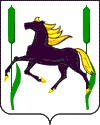 